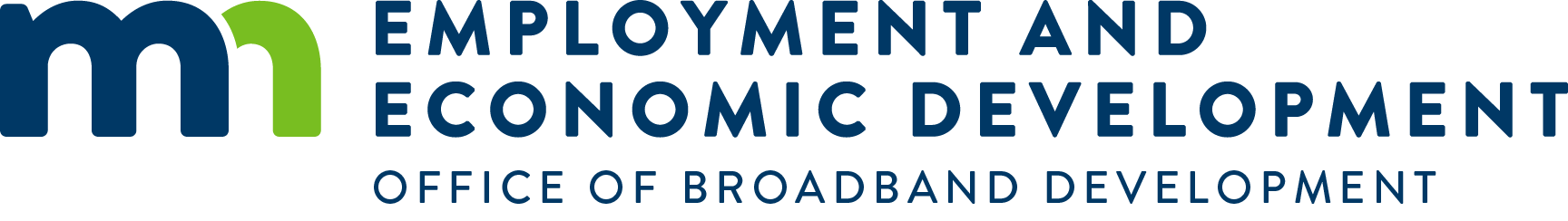 Border to Border Broadband Grant 2022 Funding Summary# of Projects: 61         Grant $ Awarded: $ 99,592,711           # of Passings: 33,091*Grant awards rounded to nearest dollarFor more information, contact deed.broadband@state.mn.us or call 651-259-7610.OBD website:  http://mn.gov/deed/broadband 2022 Applicant - ProjectTotal Grant Award AcenTek - Rural Dakota$3,218,201Albany Mutual Tel. - Stearns County East$746,964Benton Cooperative Tel - Borgholm Township                                    $1,118,289Benton Cooperative Tel - Golden Spike - Mayhew Lake                                       $1,264,602Benton Cooperative Tel - Northwestern Benton County                                     $77,726Benton Cooperative Tel - Ronneby (Oak Park)                                               $170,623BEVCOMM - Rural Faribault & Martin Counties  - Phase 3$1,444,030BEVCOMM - Rural Le Sueur County  - Phase Two $941,576Consolidated Tel. (CTC) - Woods to Waters$4,857,030Crosslake Comm. - Anchor Point Fiber Project$343,552East Central Energy - Isanti North$5,000,000East Central Energy - Kanabec Central$4,403,000East Central Energy - Pine South$4,750,000E. Otter Tail Tel. (Arvig) - Otter Tail County$1,140,705Farmers Mutual Tel. - Chippewa County$4,728,186Federated Tel. Coop - Kandiyohi County West FTTP $4,913,506Garden Valley Tech. - Rural Warren East & Rural Oslo$1,462,569Gardonville Coop Tel. - Nelson$1,212,338Hanson Comm. - Lamberton Revere$923,918Hanson Comm. - Pope County SE$4,248,796Harmony Tel. - North Preston Rural FTTP$1,129,740JTN Comm. - Eureka Center$113,076KM Telecom - Rock Dell Southeast$1,498,115KM Telecom - Rock Dell Adjacent East$1,620,007Mediacom   - East Scanlon   $801,834Mediacom   - Esko   $4,400,732Mediacom   - Esquagama Lake   $821,758Mediacom   - Project 19 - Hibbing $2,141,135Mediacom   - Swan Lake   $99,156Meeker Coop./Vibrant - Big Swan Lake$94,182Meeker Coop./Vibrant - Collinwood Lake$104,337Meeker Coop./Vibrant - Dunns & Richardson Lakes$80,202Meeker Coop./Vibrant - Lake Erie$19,093Meeker Coop./Vibrant - Long Lake$29,702Melrose Tel. (Arvig) - Stearns County Area Fiber Build$4,974,570Midco  - Midco Forest Lake$975,131Midco  - Midco Isanti County$1,647,321Mille Lacs Energy Coop - Phase 6 MLEC FTTH$1,231,818Nuvera - Belle Lake & Hutchinson East FTTP$1,840,250Nuvera - Brown County FTTP$3,839,000Nuvera - Cedar Lake Township FTTP$2,436,427Nuvera - Nicollet County RTF DTF FTTP$479,011Otter Tail Telcom - North Fergus Falls$3,381,661Paul Bunyan Comm - Northern MN GigaZone Fiber$3,052,120Qwest/CenturyLink - City of Harris$465,814Red River Rural Tel. - B2B Breckenridge$2,157,663Redwood Cty Tel. (Arvig) - Redwood County$1,336,037Runestone Tel. Assoc. - Herman-Dumont$2,493,637Savage Comm. Inc. (SCI) - Grand Lake Township$562,098Savage Comm. Inc. (SCI) - Northern Mille Lacs County$476,108Spectrum/Charter - Dakota County$98,750Spectrum/Charter - Steele County Project$158,052Spectrum/Charter - Wright County$1,824,009Spectrum/Charter - Wright County$1,008,146Tekstar Comm. (Arvig) - Nowthen Area$219,727Tekstar Comm. (Arvig) - Sherburne County - Elk River Area$217,061Tekstar Comm. (Arvig) - Sherburne Clear Lake & Haven TWP$858,883Wikstrom Tel. Co. - Wiktel NW MN 2022$665,699Woodstock Tel. Co. - Lake Sarah Township FTTP$1,333,199Xfinity/Comcast - City of Corcoran $1,298,785Xfinity/Comcast - City of Rogers $643,056TOTAL*$99,592,7112022 Border to Border Broadband Grant Awards 2022 Border to Border Broadband Grant Awards Number of applications130Total amount originally applied for$189.8MAmount awarded$99.6MNumber of projects awardedBreakdown by region*:(* Some projects cross regional boundaries)Local/private match$152.3MTotal number of locations served33,091Unserved locations21,584Underserved locations11,507Households to be served24,482Businesses to be served3,552Farms to be served4,920Community anchor institutions to be served137Challenges submitted75Number of challengers23Number of projects challenged64Number of challenges resulting in partial or non-funding 44Status of 2014/2015/2016/2017/2019/2020 Border to Border Broadband Grant AwardsStatus of 2014/2015/2016/2017/2019/2020 Border to Border Broadband Grant Awards2014/15/16/17/19/20 projects awarded1802014/15/16/17/19/20 projects ≥ 95% complete145